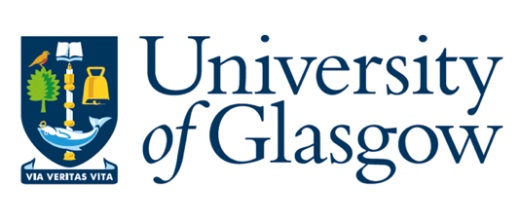 Highly Toxic SubstancesUnder the Poisons Act 1972 (and associated legislation such as The Poisons List Order 1982) the supply of certain substances is restricted due to their highly toxic nature.  For reasons of both safety and security, purchasing of regulated poisons should be tightly controlled and only authorised, senior individuals within a research group / school / management unit should be authorised to acquire them (these individuals may be part of the senior academic or technical staff).  Purchasing of poisons should be subject to justification and this should include a requirement to purchase only the minimum amount required to prevent the need for disposal and storage of excess stocks. Poisons should be stored in a secure location within the laboratory to help prevent unauthorised access, this should be a lockable, fire-resistant cabinet or equivalent (e.g. a safe or wall-mounted strongbox may provide a suitable alternative).  The cabinet should be marked with the appropriate hazard symbol(s) and an accurate inventory kept of the contents.  Where a portable strongbox is used it should be fully secured against theft.Cabinets or storage containers should remain locked at all times and only opened when there is a need to retrieve or replace a container.  Keys must not be left in the lock and should be held by competent, responsible individuals who should strictly control access.When there is a requirement for a poison to be used it should be signed out of the cabinet by the user under the supervision of the responsible person and signed in again as soon as possible.  Under no circumstances should a poison be stored in an unsecure location overnight or left unattended at any time when in use.Accurate records of each poison should be maintained and in the event of a discrepancy or confirmed loss of the material the responsible person and SEPS should be informed immediately.Prior to carrying out any process using poisons, a suitable and sufficient CoSHH assessment should be undertaken with an emphasis placed on finding a less toxic alternative if possible.  This assessment should be checked and countersigned by a competent person and in addition to the usual control measures should include details of secure storage of the substance, any additional safety precautions, first aid requirements or emergency procedures required, along with any mechanisms used to quench, destroy or dispose of excess material.When a substance listed in Part I of the Poisons List is no longer required then arrangements should be made to dispose of it as soon as possible.  This can be arranged via the University’s appointed hazardous chemical waste contractor following the normal procedure.  Care should be taken to ensure poisons remain securely stored under lock and key in a safe area until they are transferred to the waste disposal contractor and that an accurate record of disposal is kept.Note:	Waste poisons should be stored securely away from incompatible chemicals which could react with them releasing a toxic or explosive product.  For example metal phosphide salts react with water to produce highly toxic hydrogen phosphine gas whereas metal cyanide salts (e.g. sodium cyanide) will react with water / acids to generate hydrogen cyanide.Further Guidance and SupportWith careful consideration and robust risk assessments and operating procedures it is possible to work safely with highly toxic compounds.  For further advice and assistance please contact the Safety and Environmental Protection Service.General Office:			0141 3305532Chemical Safety Adviser: 	0141 3302799Appendix 1:	The Regulated Poisons ListAluminium phosphide1Arsenic and its compounds2Barium salts3BromomethaneChloropicrinFluoroacetic acid and its saltsFluoroacetamideHydrogen cyanideMetal cyanides (other than ferrocyanides and ferricyanides)Lead acetatesLead compounds with acids from fixed oilsMagnesium phosphideMercury compounds4Oxalic acid (10% w/w)Phenols5Phosphorus (white / yellow)Strychnine, its salts and quaternary compoundsThallium saltsOther metal phosphide salts for example zinc phosphide are equally toxic and it is good practice to take similar precautionsNot including calcium arsenites, copper acetoarsenite, copper arsenates, copper arsenites, lead arsenatesNot including barium sulphate, barium carbonate, barium silicofluorideMercury nitrates, mercury oxides, mercuric cyanide oxides, mercuric thiocyanate, ammonium mercuric chlorides, potassium mercuric iodides, organic compounds of mercury containing a methyl (CH3) group directly linked to the mercury atomPhenol, phenolic isomers of the following—cresols, xylenols, monoethylphenols) and compounds of phenols with a metal.  Does not include substances containing no more than 60%, weight in weight, of phenols; compounds of phenols with a metal in substances containing no more than the equivalent of 60%, weight in weight, of phenols	